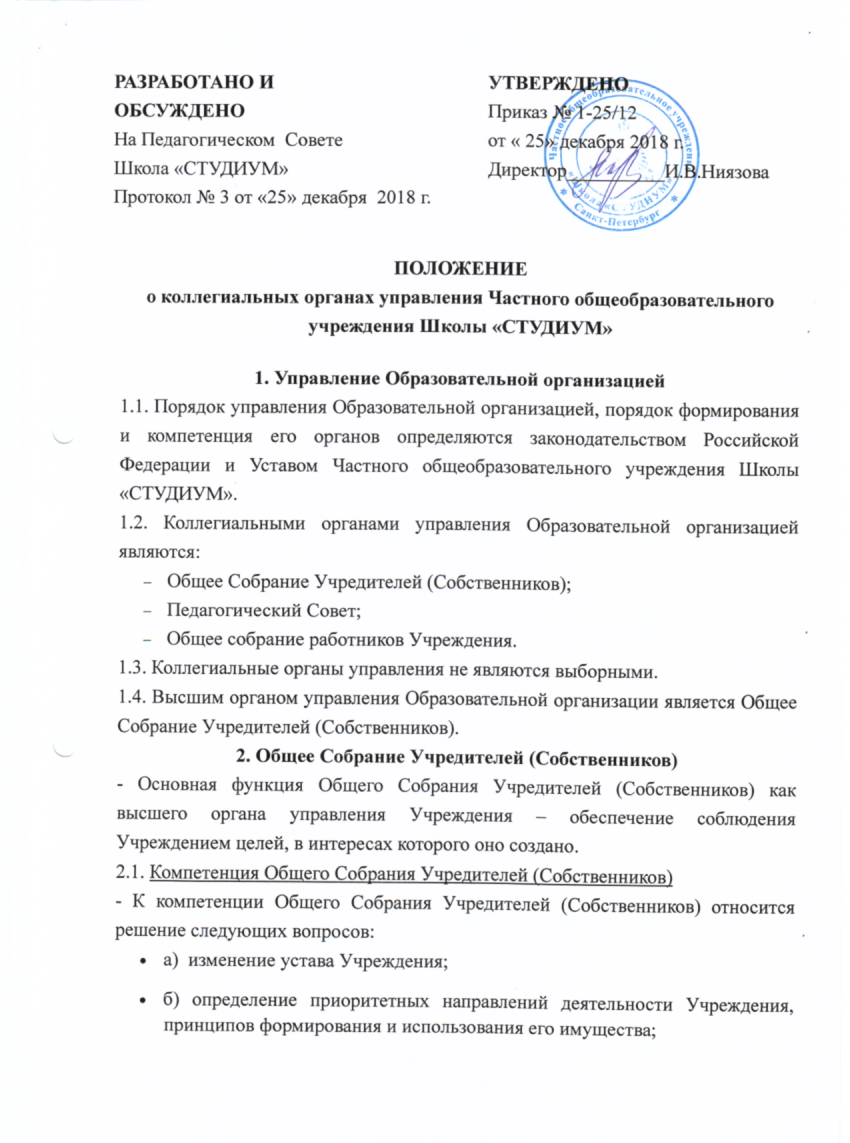 ПОЛОЖЕНИЕо коллегиальных органах управления Частного общеобразовательного учреждения Школы «СТУДИУМ»1. Управление Образовательной организацией1.1. Порядок управления Образовательной организацией, порядок формирования и компетенция его органов определяются законодательством Российской Федерации и Уставом Частного общеобразовательного учреждения Школы «СТУДИУМ».1.2. Коллегиальными органами управления Образовательной организацией являются:Общее Собрание Учредителей (Собственников);Педагогический Совет;Общее собрание работников Учреждения.1.3. Коллегиальные органы управления не являются выборными.1.4. Высшим органом управления Образовательной организации является Общее Собрание Учредителей (Собственников).2. Общее Собрание Учредителей (Собственников)- Основная функция Общего Собрания Учредителей (Собственников) как высшего органа управления Учреждения – обеспечение соблюдения Учреждением целей, в интересах которого оно создано.2.1. Компетенция Общего Собрания Учредителей (Собственников)- К компетенции Общего Собрания Учредителей (Собственников) относится решение следующих вопросов: а)  изменение устава Учреждения;б) определение приоритетных направлений деятельности Учреждения, принципов формирования и использования его имущества;в)  образование исполнительных органов Учреждения и досрочное прекращение их полномочий;г)  утверждение годового отчета и годового бухгалтерского баланса;д) утверждение финансового плана Учреждения и внесения в него изменений;е) создание филиалов и открытие представительств Учреждения;ж) участие в других организациях;з) реорганизация и ликвидация Учреждения;и) закрепление за Учреждением на праве оперативного управления имущества, принадлежащего Учредителям (Собственникам), определение назначения указанного имущества;к) изъятие закрепленного за Учреждением на праве оперативного управления имущества, если оно является излишним, неиспользуемым либо используемым не по назначению. Вопросы, предусмотренные абзацами а,б,в,г,д,е,ж,з настоящего пункта, согласно законодательству Российской Федерации о некоммерческих организациях и Гражданскому кодексу Российской Федерации относятся к исключительной компетенции Общего Собрания Учредителей (Собственников) 2.2. Порядок принятия решений.- Общее Собрание Учредителей (Собственников)   правомочно, если на нем присутствует все Учредители (Собственники).- Решения Общего Собрания Учредителей (Собственников) принимаются большинством голосов, присутствующих на собрании Учредителей (Собственников).- Решения Общего Собрания Учредителей (Собственников) по  вопросам исключительной компетенции Общего Собрания Учредителей (Собственников) принимаются единогласно.2.3. Срок полномочий.      - Срок полномочий Общего Собрания Учредителей (Собственников) - не ограничен.3. Педагогический Совет- Педагогический Совет создается и действует в качестве коллегиального органа управления Учреждения.- Членами Педагогического совета являются все педагогические работники Учреждения. - Педагогический совет возглавляет  директор Учреждения. Директор председательствует на заседаниях Педагогического совета. - В своей деятельности Педагогический совет подотчетен директору Учреждения.- Заседания Педагогического Совета проводятся не реже двух раз в год.3.1. Компетенции Педагогического Совета.- К компетенции Педагогического Совета относится: * участие в разработке, обсуждении программ, проектов и планов развития Учреждения, касающихся образовательного и воспитательного процесса, в том числе долгосрочных, среднесрочных и краткосрочных;* выработка общих подходов к созданию и реализации программы развития Учреждения;* участие в обсуждении и разработке проектов образовательных программ, учебных планов, локальных нормативных актов, регламентирующих образовательный и воспитательные процессы;* участие в разработке и обсуждении проектов локальных нормативных актов;* организация и совершенствование методического обеспечения образовательного процесса;* содействие деятельности методических объединений;* изучение, обобщение результатов деятельности педагогического коллектива;* участие в решении профессиональных конфликтных ситуаций;- Решения Педагогического совета оформляются протоколом, который подписывается председателем и секретарем заседания. Секретарь заседания избирается членами Педагогического совета простым большинством голосов присутствующих членов педагогического Совета.- Директор организует хранение протоколов Педагогического совета.3.2. Порядок принятия решений.- Заседание Педагогического Совета считается правомочным, если на нем присутствует более 50% от общего числа членов Педагогического Совета.- Решение Педагогического Совета принимается открытым голосованием простым большинством голосов (более половины от числа присутствующих на заседании членов Педагогического совета) присутствующих на заседании членов Педагогического Совета.3.3. Срок полномочий.- Срок полномочий Педагогического Совета — 5 лет.4. Общее собрание  работников Учреждения	- Общее собрание  работников Учреждения (далее – Общее собрание работников) является коллегиальным органом управления Учреждения.4.1. Компетенция Общего собрания работников Учреждения.- Общее собрание  работников проводятся по мере необходимости не реже одного раза в год.- К компетенции Общего собрания  работников относится вопросы, которые в соответствии с законодательством Российской Федерации отнесены и (или) могут быть отнесены к его компетенции. Общее собрание  работников правомочно, если на нем присутствует более 50% работников Учреждения. Решения общего собрания работников принимаются простым большинством голосов присутствующих на собрании.4.2. Срок полномочий.- Срок полномочий Общего собрания работников Учреждения — не ограничен.